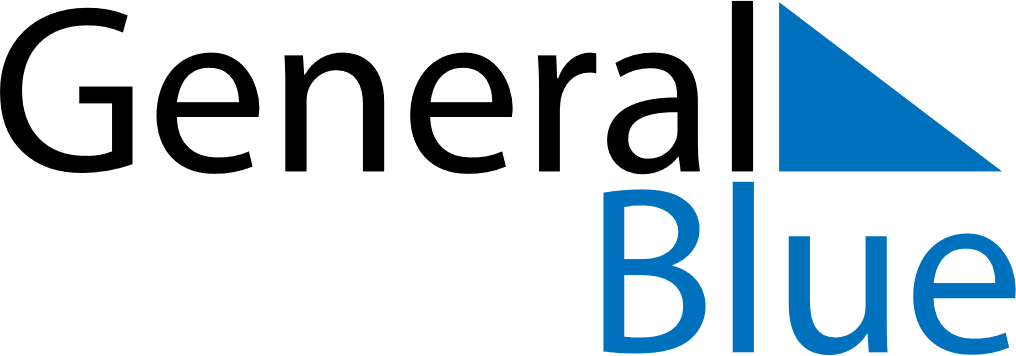 December 2020December 2020December 2020December 2020BahrainBahrainBahrainSundayMondayTuesdayWednesdayThursdayFridayFridaySaturday1234456789101111121314151617181819National DayAccession Day20212223242525262728293031